TÍTULO DE LA CLASE:   EL MERCANTILISMO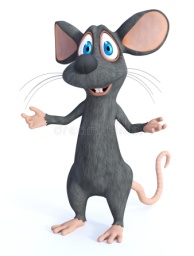 CONOCIMIENTOS PREVIOS:¿QUÉ ES UN SISTEMA ECONÓMICO?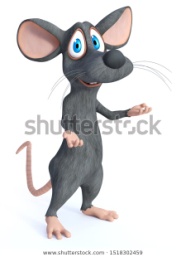 TRABAJEMOS CON EL TEXTO…1.- TEXTO DE HISTORIA…. PÁGINAS 28 Y 29….2.-  PRIMERA LECTURA… LA PARTE SUPERIOR DE LA PÁGINA 28… LA PRESENTACIÓN, NO OLVIDAR DESARROLLAR LAS ACTIVIDADES EN SU CUADERNO… POR LO TANTO EN EL CUADERNO VAN A COLOCAR COMO TÍTULO “EL MERCANTILISMO” Y LA FECHA DE ESTA CLASE (11 DE JUNIO). PREGUNTA SOBRE ESTA BREVE LECTURA…a) ¿Qué es el mercantilismo?3.- SEGUNDA LECTURA… EN LA MISMA PÁGINA 28… LA LECTURA QUE LLEVA LA LETRA “A”.   SEGÚN ESTA LECTURA, EL MERCANTILISMO TRATA DE IMPONER UN COMERCIO CON LAS NACIONES ESTRANJERAS, A PARTIR DEL COMERCIO INTERNACIONAL….b) ¿La acumulación de qué elementos, engrandecía la riqueza del estado?4.- TERCERA LECTURA…. EN LA MISMA PÁGINA 28… LA LECTURA QUE LLEVA LA LETRA “B”.  c)    - vender más de lo que se compra                                                                                               .       -comprar más de lo que se vende     ¿Cuál de estas dos ideas se complementa mejor con el mercantilismo?  5.- CUARTA LECTURA…. EN LA PÁGINA 29… AHORA HARÁS LAS LECTURAS QUE LLEVAN LAS LETRAS “E” Y “F”… Y RESPONDERd)  ¿Cómo el Estado mercantilista, protegía su comercio en el extranjero?e) ¿Cómo organizaron los holandeses su comercio internacional?PREGUNTAS GENERALES DE LAS PÁGINAS 28 Y 291.- ¿QUÉ CARACTERÍSTICAS TUVO LA ECONOMÍA MERCANTILISTA DEL SIGLO XVI?2.- ¿DE QUÉ FORMA  EL MERCANTILISMO FAVORECIÓ LA EXPANSIÓN DEL COMERCIO INTERNACIONAL ENTRE LOS SIGLOS XV Y XVII?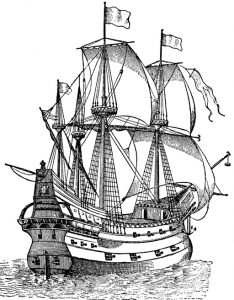 LECTURA PERSONALEL MERCANTILISMOhttps://www.elhistoriador.com.ar/el-mercantilismo/                                                  Autor: Mariano Fain¿A qué se conoce como mercantilismo? 
El mercantilismo es una política económica o un conjunto de medidas económicas  que dominó el escenario  europeo durante los siglos XVI, XVII y XVIII, cuya principal premisa fue que el Estado debía ejercer un control estricto sobre la industria y el comercio, con el interés y la intención de aumentar el poder de la nación promoviendo un saldo positivo en la balanza de pagos al lograr que las exportaciones superaran en valor a las importaciones.
El mercantilismo como corriente de pensamiento económico rompió con los valores  morales y religiosos dominantes en la Edad Media, siendo sus características centrales la intervención estatal y el proteccionismo.¿En qué contexto histórico surgió el mercantilismo?
El surgimiento del mercantilismo, más allá de las nuevas concepciones sociales que gradualmente comenzaban a desvincular al hombre de  la teología medieval  y sus mandatos económicos, puede asociarse al descubrimiento de América y la explotación de sus riquezas minerales. Su origen puede hallarse en la centralización del poder monárquico, alcanzando su plenitud con el Estado absolutista.¿Quiénes fueron los exponentes más representativos de este conjunto de principios?  
Los exponentes más importantes fueron: Juan Bodino (Francia), Jean-Baptiste Colbert (Francia), Thomas Mun (Inglaterra) , Antonio Serra (Italia) y Edward Misselden (Inglaterra).¿Cuál era la premisa más importante para el mercantilismo?
La premisa que sintetiza el pensamiento mercantilista es que mientras más riquezas, o sea mayores cantidades de oro y plata un Estado acumule, más poderoso es éste en relación al resto de los Estados.¿Por qué vías pretendían los mercantilistas obtener los metales preciosos que posibilitaran la grandeza de su estado?
Básicamente reconocían tres vías:Extrayéndolo de las colonias americanas.A través de la piratería.Por medio del intercambio comercial.¿Ese intercambio comercial debía respetar algún tipo de reglas o preceptos?
El pensamiento mercantilista se puede sintetizar a través de nueve reglas 1:
1. Que cada pulgada del suelo de un país se utilice para la agricultura, la minería o las manufacturas.
2. Que todas las materias primas que se encuentren en un país se utilicen en las manufacturas nacionales, porque los bienes acabados tienen un valor mayor que las materias primas.
3. Que se fomente una población grande y trabajadora.
4. Que se prohíban todas las exportaciones de oro y plata y que todo el dinero nacional se mantenga en circulación.
5. Que se obstaculicen tanto cuanto sea posible todas las importaciones de bienes extranjeros.
6. Que donde sean indispensables determinadas importaciones deban obtenerse de primera mano, a cambio de otros bienes nacionales, y no de oro y plata.
7. Que en la medida que sea posible las importaciones se limiten a las primeras materias que puedan acabarse en el país.
8. Que se busquen constantemente las oportunidades para vender el excedente de manufacturas de un país a los extranjeros, en la medida necesaria, a cambio de oro y plata.
9. Que no se permita ninguna importación si los bienes que se importan existen de modo suficiente y adecuado en el país.¿Por qué no se puede categorizar al mercantilismo como una escuela económica?
No puede categorizárselo de esa manera debido a que sus promotores no intentaron, ni les interesó arribar a conclusiones sobre el funcionamiento de la economía. Su objetivo era encontrar el conjunto de medidas que permitieran el engrandecimiento del Estado.¿El pensamiento mercantilista fue representativo de algún sector social específico?
Sus ideas expresaban sobre todo los intereses y las ambiciones de los mercaderes, que formaban parte de una nueva clase social en ascenso: la burguesía.Referencias:1 Rafael Hernández Arizti, Historia del pensamiento económico, México, Editorial Universidad Anáhuac del Sur, 2002, pág 87.Fuente: www.elhistoriador.com.arACTIVIDADA PARTIR DE ESTA LECTURA, EN TU CUADERNO, VAS A ELABORAR UN MAPA CONCEPTUAL SOBRE EL MERCANTILISMO. LA IDEA ES QUE TOMES LAS IDEAS Y CONCEPTOS QUE TE ENTREGA LA LECTURA Y ORGANICES TU MAPA CONCEPTUAL. UNA VEZ TERMINADO, JUNTO A LOS CUESTIONARIOS, ME ENVÍAS LAS FOTOS DE TUS AVANCES A MI CORREO. siptaple@gmail.com       COLOCA TU NOMBRE Y CURSO POR FAVOR.   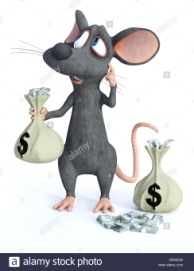 QUE ESTÉN MUY BIEN Y A CUIDARSE….Un sistema económico es una forma de organización de la economía que una sociedad lleva a cabo para gestionar y administrar los recursos de los que dispone.En palabras más sencillas, un sistema económico es el conjunto de reglas que rigen la economía de una zona geográfica. En función de las características del sistema económico podemos diferenciar dos grandes tipos. Aquellos que otorgan mayor poder al Estado y aquellos que otorgan más importancia a la libertad de elección de los individuos.